Pielikums Nr.1Plikši, Braslavas pagasts, kadastra numurs: 6644 004 0194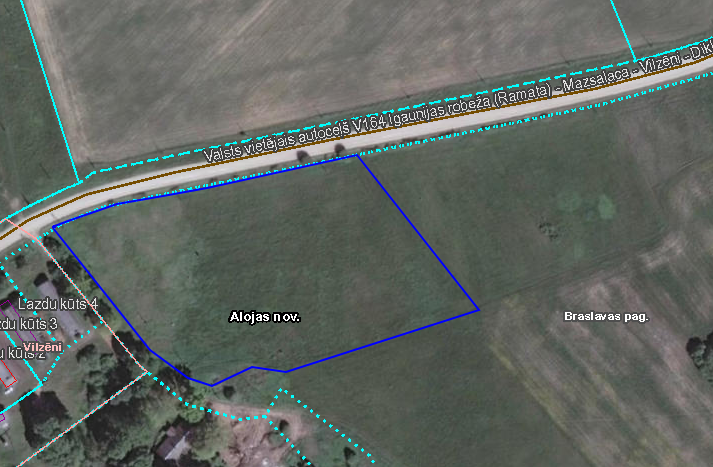 Sagatavoja: G.Meļķe-Kažoka